Nome: _____________________________________________ Data:______________ Afinal, quem foi Joana d’Arc?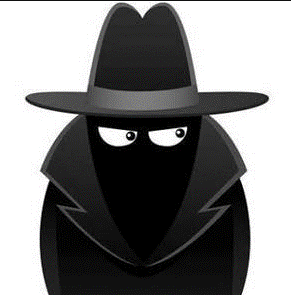 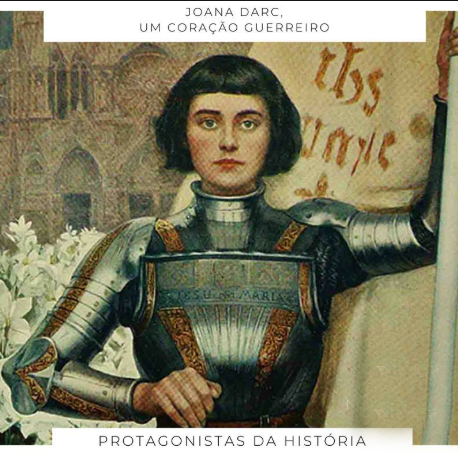 Registre, em tópicos, o que você descobriu até aqui.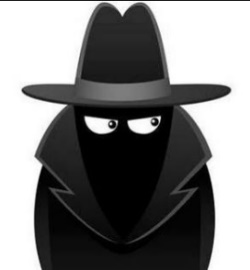 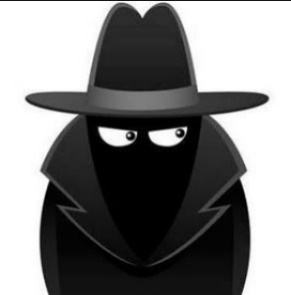 6ª etapa – Quem é quem? 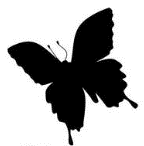 7ª etapa – As coisas dão errado... E FICAM PIORES!8ª etapa O FIM - AS NOTÍCIAS, AS FOFOCAS....A TRAGÉDIA! 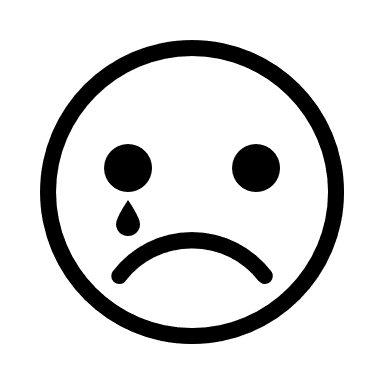 9ª ETAPA – Agora é hora de você registrar tudo o que entendeu sobre a história de Joana D’ark. Você pode fazer um resumo em tópicos, um texto de opinião ou uma poesia.  Se quiser, faça um desenho sobre Joana, sua vida, guerras etc...Miraculosa DonzelaCarlosIrmão RicardoRetrato-faladoRetrato-faladoRetrato-falado                       A donzela orgulhosa vê ____________________________________________________________________________                    Carlos não era nada _________                    _________________________________________